Distributed Energy Resources Subcommittee PJM Conference and Training CenterJune 8, 20182:00 p.m. – 4:00 p.m. EDTDistributed Energy Resource (DER) is a generation or electric energy storage resource connected at distribution voltages and/or connected behind a load meter.Administration (2:00 – 2:05)Mr. Baker will call the meeting to order, review the agenda and ask for amendments to the agenda.Mr. Gledhill will review meeting participation guidelines and the minutes from the May 21st meeting of the Distributed Energy Resources Subcommittee.  In-room attendance will be taken and teleconference attendance will be taken offline from the list of WebEx attendees.Non-Wholesale DER Observability (2:05 – 3:00)Mr. Pete Langbein, PJM, will review the proposed solution package and associated draft manual language regarding data collection and communication procedures for non-wholesale DER / behind-the-meter-generation resources.  Future Meeting DatesAuthor: Andrew GledhillAntitrust:You may not discuss any topics that violate, or that might appear to violate, the antitrust laws including but not limited to agreements between or among competitors regarding prices, bid and offer practices, availability of service, product design, terms of sale, division of markets, allocation of customers or any other activity that might unreasonably restrain competition.  If any of these items are discussed the chair will re-direct the conversation.  If the conversation still persists, parties will be asked to leave the meeting or the meeting will be adjourned.Code of Conduct:As a mandatory condition of attendance at today's meeting, attendees agree to adhere to the PJM Code of Conduct as detailed in PJM Manual M-34 section 4.5, including, but not limited to, participants' responsibilities and rules regarding the dissemination of meeting discussion and materials.Public Meetings/Media Participation: Unless otherwise noted, PJM stakeholder meetings are open to the public and to members of the media. Members of the media are asked to announce their attendance at all PJM stakeholder meetings at the beginning of the meeting or at the point they join a meeting already in progress. Members of the Media are reminded that speakers at PJM meetings cannot be quoted without explicit permission from the speaker. PJM Members are reminded that "detailed transcriptional meeting notes" and white board notes from "brainstorming sessions" shall not be disseminated. Stakeholders are also not allowed to create audio, video or online recordings of PJM meetings. PJM may create audio, video or online recordings of stakeholder meetings for internal and training purposes, and your participation at such meetings indicates your consent to the same.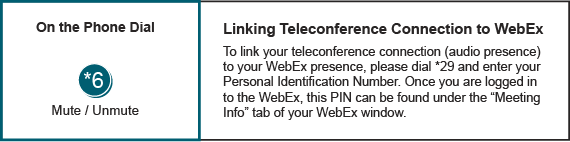 Work Plan Discussion, Wrap-up and Future Agenda Items (3:00 – 3:30)Mr. Baker will review a revised subcommittee work plan, summarize action items, and discuss agenda for the next meeting on June 29, 2018.June 29, 20189:00 a.m. – 3:00 p.m.PJM Conference & Training Center/ WebExJuly 30, 20189:00 a.m. – 3:00 p.m.PJM Conference & Training Center/ WebExAugust 27, 20189:00 a.m. – 3:00 p.m.PJM Conference & Training Center/ WebExOctober 4, 20189:00 a.m. – 3:00 p.m.PJM Conference & Training Center/ WebExOctober 31, 20189:00 a.m. – 3:00 p.m.PJM Conference & Training Center/ WebExNovember 30, 20189:00 a.m. – 3:00 p.m.PJM Conference & Training Center/ WebEx